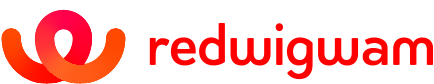 Please read this brief carefully before completing the roleJOB:			RETAILER NAME – Availability audit - complete by xxx - £9.50/PAY RATERETAILER:		Insert retailer name PRODUCTS/CATEGORY:	Insert name of brand / products / category to checkCOMPLETION:		Insert date to be completed by or dates from / to to completePAY:			£9.50 (min we’d suggest)EXPENSES:	N/A – no purchase required  OVERVIEW / BACKGROUND TO THE CALLINSERT HERE details around what the purpose of the visit is to give the worker some background.For example…You will be calling on a number of stores and performing an audit on products to determine whether they are in stock at the time of your visit.We need you to go into store introduce yourself to staff explain you are there on behalf of XXX (and the store has been selected to take place in the quarterly audit process. Then walk around the whole store to determine where the products to be audited are. They may be in several locations in store, on the XX fixture, on the XX fixture or in other locations. It is vital you look carefully to see whether the product is in stock.Please ensure you note the prices accurately using the format £x.xx or £xx.xxWHAT DOES A GOOD JOB LOOK LIKE: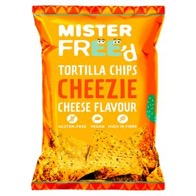 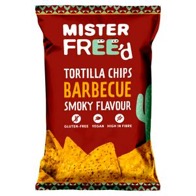 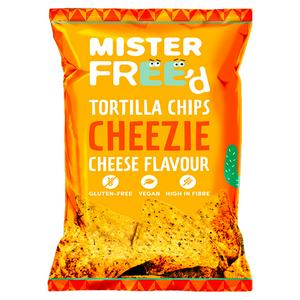 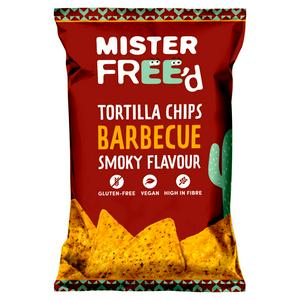 INSERT HERE what success looks like – keep it brief & clear what your expectations areFor example…..Accurate information about the products stocked and the pricing of selected products in each store for XXXXPRODUCTS TO CHECK:INSERT table here with product name / pack size / weight / Price marked pack details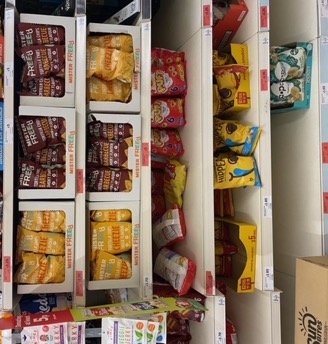 LOCATION IN-STORE: XXXXXX FixtureREPORTING QUESTIONSWhat date did you visit the store? What time did you visit the store?Image of the XXXX fixture to show BRAND / PRODUCT Was “PRODUCT X”available? (Yes / No)What was the price (use the format £x.xx only or N/A if not present)Was “PRODUCT X”available? (Yes / No)What was the price (use the format £x.xx only or N/A if not present)Was “PRODUCT X”available? (Yes / No)What was the price (use the format £x.xx only or N/A if not present)Was “PRODUCT X”available? (Yes / No)What was the price (use the format £x.xx only or N/A if not present)Was “PRODUCT X”available? (Yes / No) What was the price (use the format £x.xx only or N/A if not present)Was “PRODUCT X”available? (Yes / No)What was the price (use the format £x.xx only or N/A if not present)Was “PRODUCT X”available? (Yes / No)What was the price (use the format £x.xx only or N/A if not present)Was “PRODUCT X”available? (Yes / No)What was the price (use the format £x.xx only or N/A if not present)Was “PRODUCT X”available? (Yes / No)What was the price (use the format £x.xx only or N/A if not present)Was “PRODUCT X”available? (Yes / No)What was the price (use the format £x.xx only or N/A if not present)Any other comments or feedback?Photo of the outside of the store  Once we have verified this, you will be paid on the next payroll according to your preferences. Thanks for being a part of the revolution! Don't forget to tell your friends/family about redwigwam & BRAND NAMEMany thanks,   The INSERT BRAND NAME TeamPLEASE DELETE THIS SECTION BEFORE SAVING YOUR FILE AS A PDF (remember to reduce the images as max file size is 5MB)To get your job loaded & live please log into your account https://hirer.redwigwam.com/login/On your dashboard go to JOBS – ADD A JOB, Select Sector – RETAIL, Select Job Type – AUDITORSelect template job - Retail - availability & price audit - complete by xxx - £9.50 You will then need to update the job according to your requirement and also ensure you amend the products / pricing in the reporting section too from XXXXs / ABC.If you need help then please pop onto live chat or email catherine@redwigwam.com